Vi møtes i Bergen sentrum på Clarion Admiral Hotel og håper dere allerede har satt av datoene og prioriterer deltagelse disse dagene. Også i år har vi valgt å ha fullt program dag 1 og noe avkortet program dag 2, se informasjon under. Det er mulig å melde seg på deler av arrangementet, men vi oppfordrer alle til å delta på alt! Relasjonsbygging er en viktig del av vårt brukerforum og vi byr som vanlig på trivelig kveldsarrangement! 
HOVEDFOKUSTQM EnterpriseMuligheter i løsningen. Hva er nytt siste år? Hva kommer?KundeerfaringerErfaringer fra bruk/implementering av løsningenWork-shop, gruppesamlingerÅrsaksanalyse/tiltak ifbm. hendelsesbehandlingRisikomodul med vektlegging på RisikoelementerSkjemamodul, design og bruk av skjema/sjekklister/rapporterAdministratoroppfriskningSpeed dating/erfaringsutveksling/info om produkt og tjenesterTemaene belyses i plenum og i gruppesamlingerMÅLGRUPPEHMSK- og miljøledere, prosesseiere og administratorer (superbrukere) MÅLSETTINGHovedmålsettingen med Brukerforumet er å formidle kunnskap som bidrar til mest mulig effektiv drift av TQM Enterprise PROGRAMOnsdag 24. oktober kl. 10.00 – 16.30 	Plenumsforedrag
Torsdag 25. oktober kl. 09.00 – 14.00	GruppesamlingerDetaljer fremkommer i vedlegget.PÅMELDING Bindende påmelding (pr deltager): Standardpakke	Begge dager inkl. kveldsarrangement og overnatting	NOK 5 490,-Alternativ påmelding:Onsdag  24. oktober 10.00  – 16.30		NOK 2 250,-Onsdag  24. oktober 10.00  – 16.30 inkl. kveldsarrangement NOK 3.000,-          NOK 3 250,-Torsdag 25. oktober 09.00 – 14.00   		NOK 2 250,-Full avgift inkluderer: Leie av lokaler Kurs- og konferansegjennomføringLunsj 24. oktober  Lunsj 25. oktoberOvernatting 24.-25. oktoberKveldsarrangementKaffe & pausesnacks; fri benyttelseAdministrasjonPåmelding gjøres elektronisk via link i tilsendte e-post. Frist for påmelding: 15. oktober 2018Overnatting utover standardpakken.
Det er begrenset antall rom reservert fra 23.-24. oktober til avtalt pris NOK 1 220.-. 
Huk av i påmeldingen dersom du trenger rom også fra den 23. til den 24. oktober.VELKOMMEN TIL INSPIRERENDE DAGER!

Med vennlig hilsen 
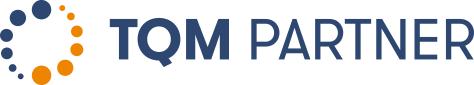 v/ Jørild Theie, Arrangementsansvarlig
jt@tqmpartner.no  direkte kontor: + 47 46 97 47 00   (ikke SMS), evt. marked@tqmpartner.no I 48 31 38 38